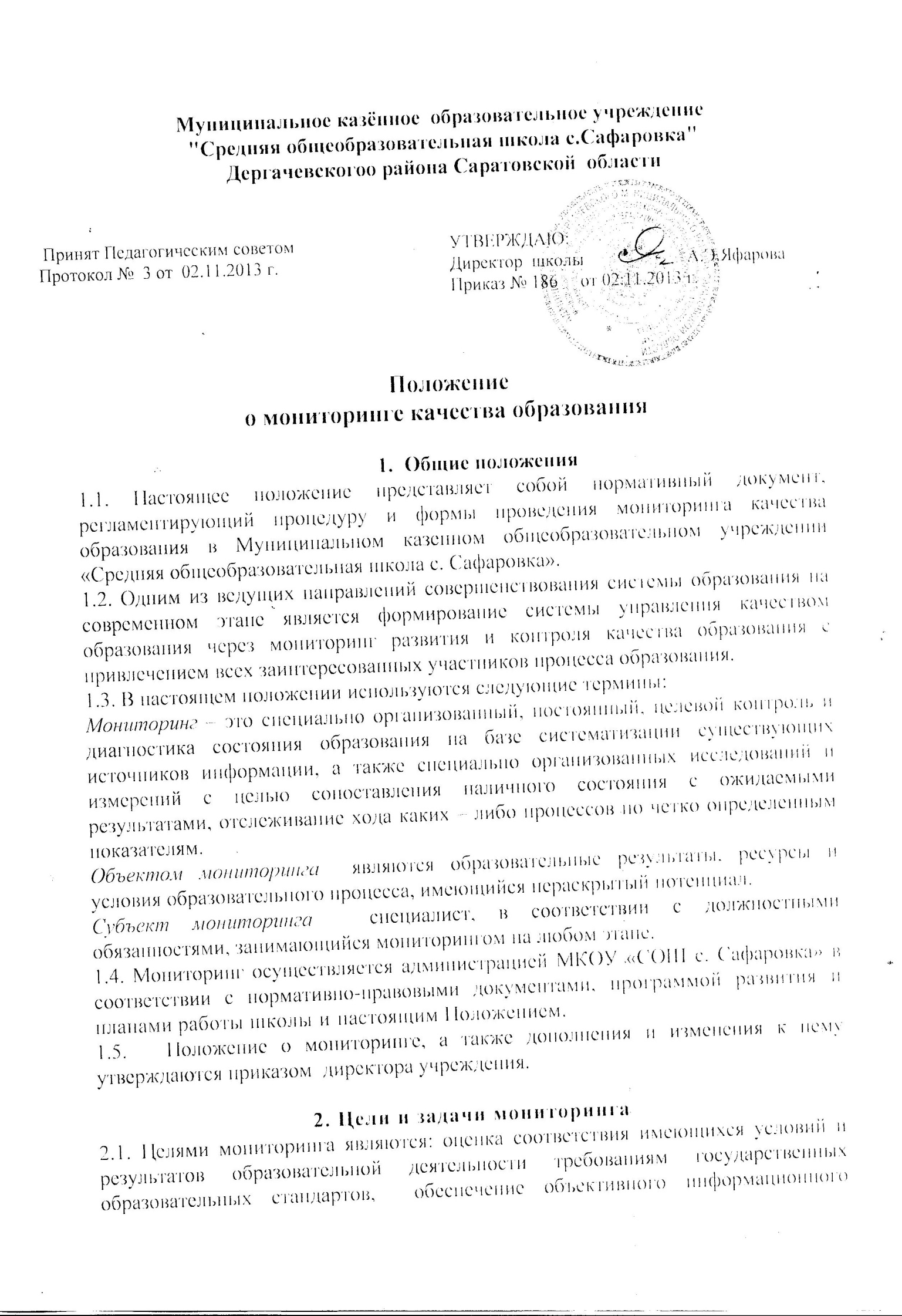  отражения состояния муниципальной системы образования, отслеживание динамики качества предоставляемых образовательных услуг, эффективности педагогической деятельности.2.2. Для достижения поставленных целей решаются следующие задачи:2.2.1.          Разработка и использование единых  нормативных материалов.Создание четкой структуры мониторинговых исследований. Разработка и применение технологий сбора, обобщения, классификации и анализа информации.Обеспечение получения достоверной и объективной информации об условиях, организации, содержании и результатах образовательного процесса.       2.2.5.Систематизация информации, повышение ее оперативности и доступности.Совершенствование технологии информационно-аналитической деятельности.Своевременное выявление изменений в сфере образования и вызвавших их факторов.Обеспечение администрации  школы оперативной и достоверной информацией.Координация деятельности всех субъектов мониторинга Разработка технологии использования полученной информации в качестве информационной основы принятия управленческих  решений.3. Объекты мониторингаОбъектами мониторинга являются образовательные результаты, ресурсы и  условия образовательного процесса, имеющийся нераскрытый потенциал.  3.1. Образовательная среда:контингент учащихся / воспитанников, его дифференциация;кадровое (педагогическое) обеспечение;родители (образовательный, социальный, культурный уровень);3.2. Образовательный процесс:сведения по выполнению всеобуча;анализ стартового, промежуточного и итогового контроля за уровнем учебных достижений учащихся / воспитанников;структура дифференцированного обучения;учебные, образовательные программы, программы развития;учебные планы;рабочие программы;годовой план;инновационная деятельность;работа с одаренными детьми. 3.3. Методическое обеспечение образовательного процесса:выполнение учебных программ;итоговая аттестация;материалы по методической работе;3.4 Социально-психологическое сопровождение образовательного процесса:психолого-педагогическая диагностика;коррекционно-развивающая работа.3.5. Воспитательная система:воспитательные программы; сведения о работе кружков, клубов, спортивных секций; трудоустройство выпускников;анализ профилактической работы;сведения  о детских общественных организациях и объединениях;диагностика воспитанности учащихся;результативность воспитательной работы;сведения об участии в конкурсах различного уровня;взаимодействие с окружающим социумом;организация работы спортивных секций, групп здоровья;выполнение санитарных норм и правил организации образовательного процесса.3.6. Ученик / воспитанник (класс, классы, группы; параллель):  степень адаптации в переходные периоды;организация работы с одаренными учащимися / воспитанниками;уровень учебных достижений, анализ качества знаний учащихся / воспитанников;уровень воспитанности учащихся / воспитанников;степень удовлетворения образовательных запросов учащихся; информация об исследовательской работе учащихся;учебные и внеучебные достижения учащихся;Педагог / педагогический коллектив:  уровень профессиональной компетентности;качество и результативность педагогической работы;уровень инновационной деятельности;анализ педагогических затруднений;результативность работы по аттестации педагогических работников;самообразовательная деятельность;4. Основные направления и виды мониторинга4.1. К основным направлениям мониторинга относятся:оснащенность образовательного процесса;уровень учебных достижений;состояние здоровья учащихся и воспитанников;профессиональное мастерство педагогов;организация управленческой деятельности;социокультурная и досуговая деятельность;эффективность воспитательных и образовательных систем;выполнение социального заказа;психологический климат в образовательной системе;инновационная деятельность;реализация    программ развития и др.структурный и функциональный анализ образовательных систем.4.2. Мониторинг качества муниципальной системы образования, организуемый по выбранным направлениям, использует различные виды измерений: педагогические, дидактические, социологические, статистические и др.4.3. Мониторинг может осуществляться как по отдельным видам, так и в комплексе в зависимости от его целей и организационных возможностей.4.4. На основании мониторинга фиксируется состояние качества системы образования МКОУ «СОШ с. Сафаровка» прогнозируется ее развитие. 5. Информационная база  мониторинга5.1. Реализация мониторинга предполагает организацию постоянного слежения и накопления данных на основе:Отчетности, утвержденной нормативными актами федерального, регионального и локального  уровней;5.1.2.   Документов и материалов, полученных в ходе:аккредитации и лицензирования школы;государственной итоговой аттестации выпускников;повышения квалификации и аттестации педагогических и руководящих кадров;экспертизы инновационной деятельности.5.1.3.  Результатов централизованного тестирования;5.1.4. Результатов   обследований,   предусмотренных   программой    развития и годовыми планом  работы;5.1.6. Результатов   плановых специально организованных мониторинговых исследований.5.1.7.   Результатов психолого-педагогической диагностики; 5.1.8.   Результатов диагностики по предметам.5.2. Для пополнения информационного фонда осуществляется заблаговременное предупреждение всех участников обследований, определяются сроки, формы сбора и представления материалов.5.3. Получаемая в процессе мониторинга информация должна отвечать следующим требованиям: объективность –  должна отражать реальное состояние дел;точность – иметь минимальные погрешности измерений;полнота – источники должны быть оптимальными;достаточность – объем информации должен позволить принять обоснованное решение;систематизированность – иметь четкую структуру сбора, пополнения, отчетности и хранения;оперативность – информация должна быть своевременной;доступность – информация должна быть представлена в форме, позволяющей видеть реальные проблемы, требующие решения;открытость – каждый субъект мониторинга может увидеть свой результат.6. Организация и управление мониторингом6.1. Руководство мониторингом качества школьной системы образования  находится в компетенции администрации МКОУ «СОШ с. Сафаровка»разрабатывает концептуальные основы мониторинга;организует разработку нормативных и методических материалов;определяет объем и структуру информационных потоков и организует их;планирует и организует комплексные мониторинговые исследования;организует научно-методическое обеспечение мониторинговых исследований;организует распространение информации о результатах мониторинга;координирует деятельность субъектов, занимающихся мониторинговыми исследованиями.6.1.1. Лица, осуществляющие мониторинг, несут персональную ответственность за достоверность и объективность представляемой информации, обработку данных мониторинга,  их  анализ и использование, распространение результатов.6.1.2.  С учетом изменений, происходящих в образовании, возможны изменения  в системе показателей мониторинга, совершенствованию методов и направлений исследований.6.2.	По результатам мониторинга готовятся аналитические материалы (отчеты,  спраки в формах,   соответствующих целям и задачам конкретных исследований. 6.3.  Контроль за проведением мониторинга осуществляет  директор МКОУ «СОШ с. Сафаровка»